Supporting InformationRole of SpaO in the assembly of the sorting platform of a Salmonella type III secretion systemMaria Lara-Tejero1*, Zhuan Qin1,2, Bo Hu3,4, Carmen Butan1,Jun Liu1,2, and Jorge E. Galán1Department of Microbial Pathogenesis1 and Microbial Science Institute2, Yale University School of Medicine, New haven, CT, United States; Department of Microbiology and Molecular Genetics3 and Pathology and Laboratory Medicine4, McGovern Medical School, The University of Texas Health Science Center at Houston, TX, United States.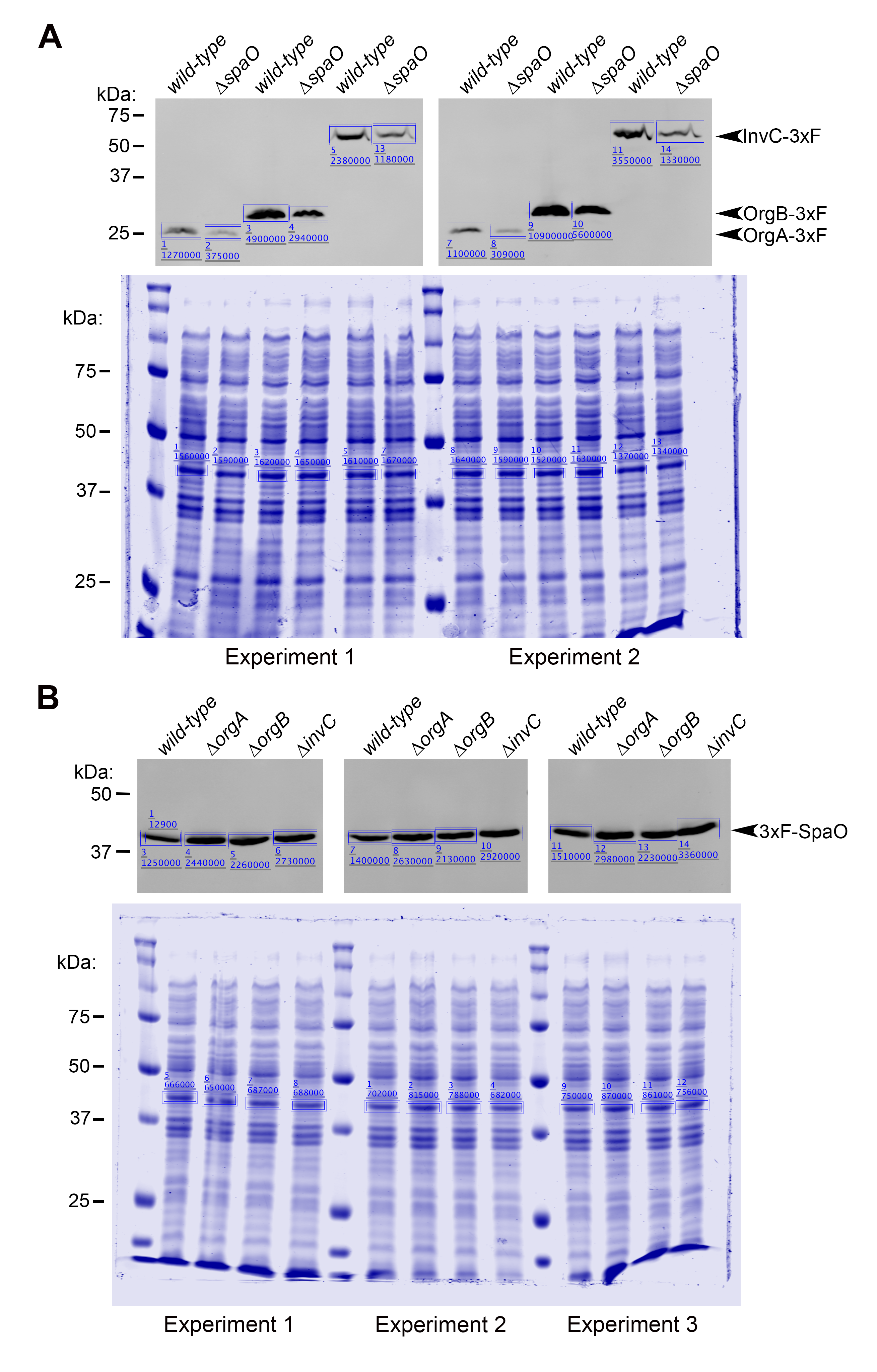 Figure A. (A) Quantification of OrgA, OrgB, and InvC levels in the absence of SpaO, duplicate biological experiments loaded on the same gel. (B) Quantification of SpaO levels in the absence of OrgA, OrgB or InvC. Biological triplicates loaded on the same gel. In both cases, loading levels were normalized based on the quantification of a protein whose levels were constant as observed by Coomassie Brilliant Blue (CBB) staining (gel underneath Western blot). Quantifications were performed using the Image Studio Lite software from LI-COR Biosciences.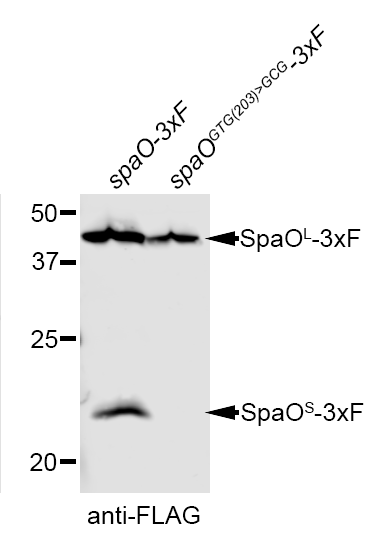 Figure B. SpaOS is translated from the internal codon 203 in the spaO gene. (A) Whole cell lysates of either the wild-type strain (spaO-3xF) or a strain where the initiating codon for SpaOS is mutated (spaOGTG(203)>GCG-3xF) where run on a 15% SDS-PAGE gel and blotted against the 3xF-tag to detect SpaOL and SpaOS. 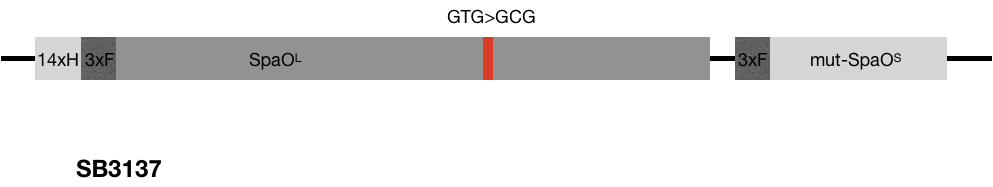 Figure C. Schematic representation of the spaO locus in the S. Typhimurium strain SB3137. The coding sequence of SpaOS was modified without altering the protein sequence to minimize recombination between spaOL and downstream spaOS.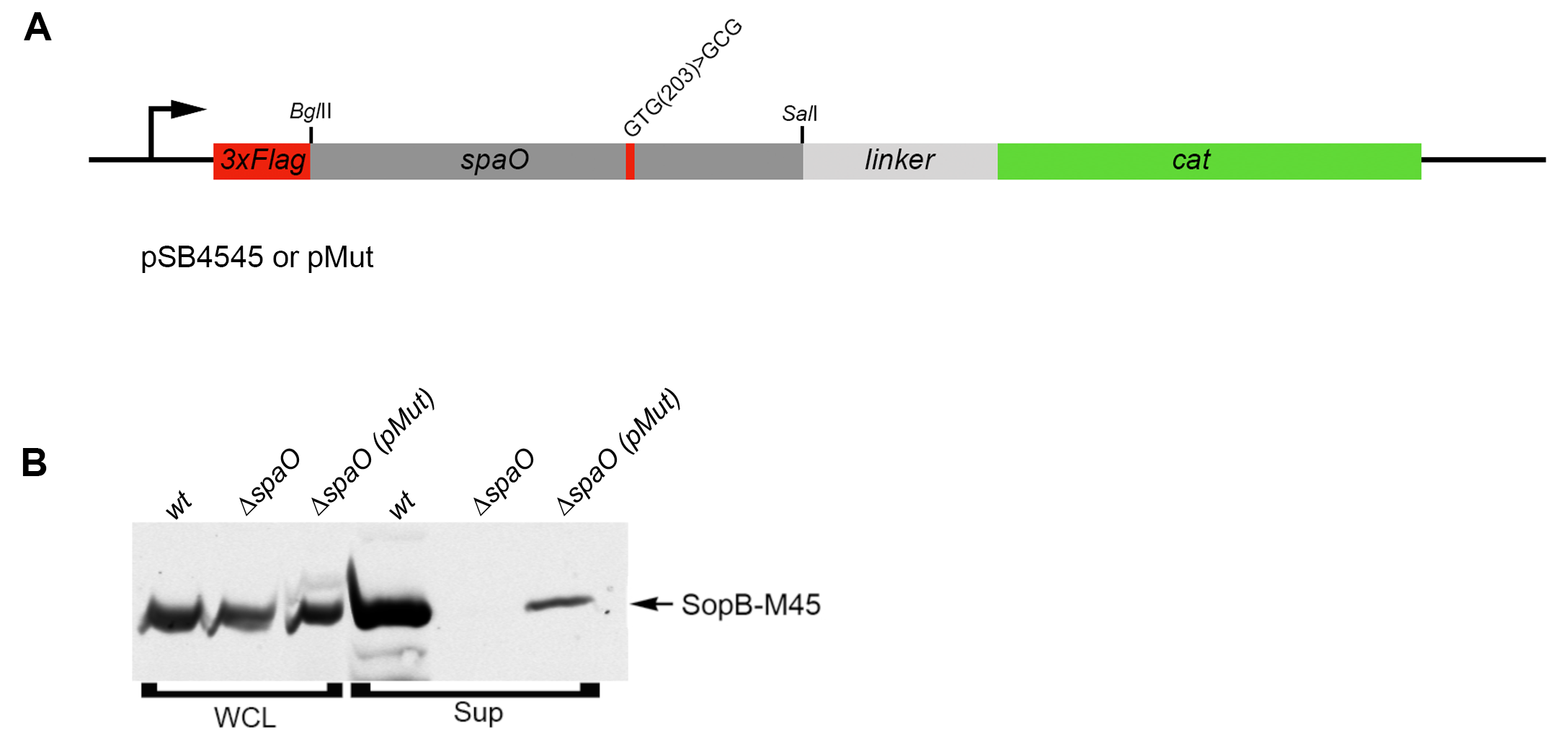 Figure D. (A) Schematic representation of plasmid pSB4545 used in the mutagenesis experiments. The plasmid expresses SpaOL fused to a chloramphenicol acetyl transferase (cat) gene and carries a point mutation in spaO (the GTG codon at aa 203 changed to a GCG) to prevent the translation of SpaOS. The SpaOL open reading frame in this plasmid was mutagenized by error-prone PCR as described in Materials and Methods. (B) Complementation of a S. Typhimurium ∆spaO mutant (expressing the M45-tagged effector protein SopB) by the plasmid pSB4545 (pMut). Whole cell lysates (WCL) and culture supernatant proteins (Sup) were separated in a 10% SDS-PAGE gel and blotted against M45 tag to detect SopB.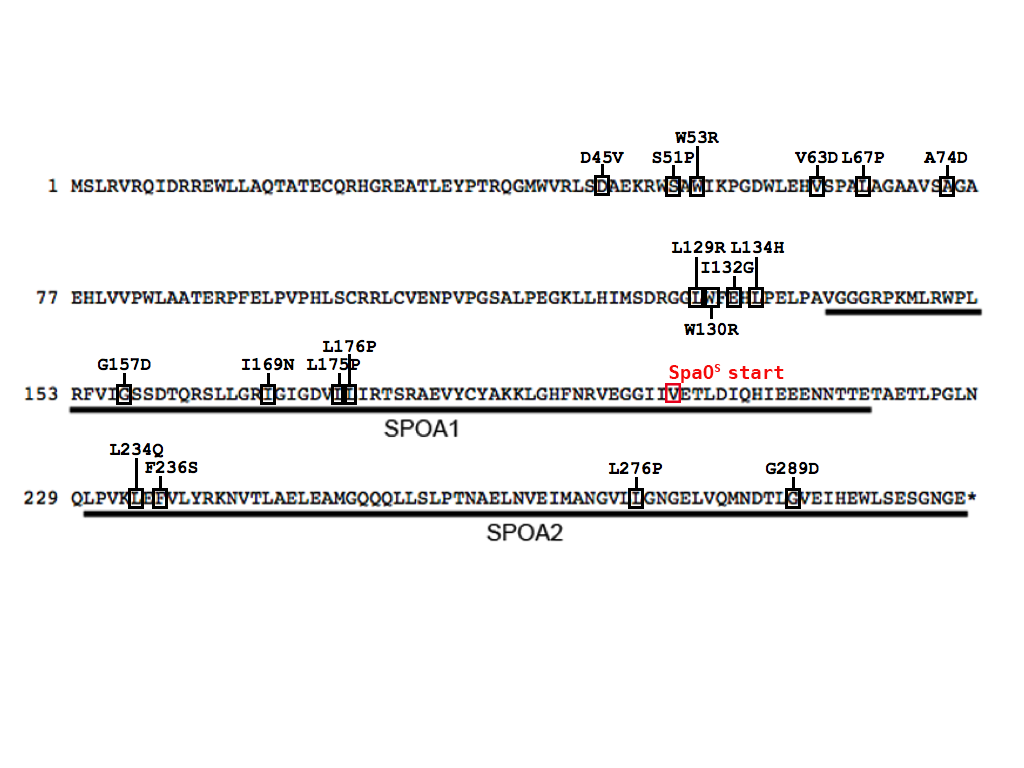 Figure E. Unique point mutations identified by error prone PCR depicted on the SpaO protein sequence. The start of SpaOS is indicated in red.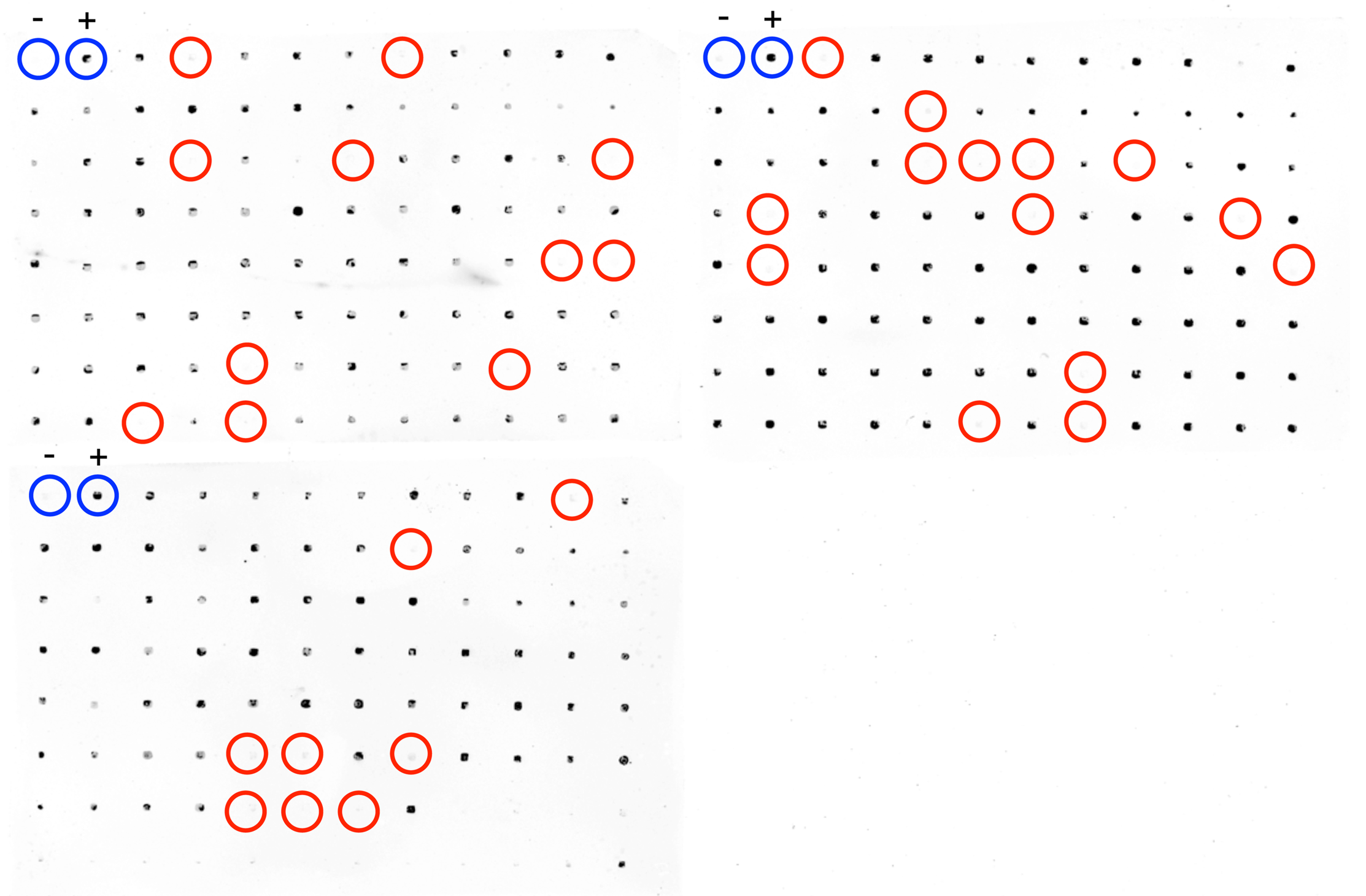 Figure F. Example of dot blots used to screen for loss-of-function SpaO mutants. The dot blots showed the detection of the SPI-1 T3SS effector SopB in the supernatant of S. Typhimurium ∆spaO mutant complemented with the pSB4545 plasmid expressing SpaOL fused to cat as positive control (+), the vector alone (-), or different SpaOL mutants generated by error prone PCR as described in the Materials and Methods section. Controls are circled in blue, while putative type III secretion mutants are circled in red.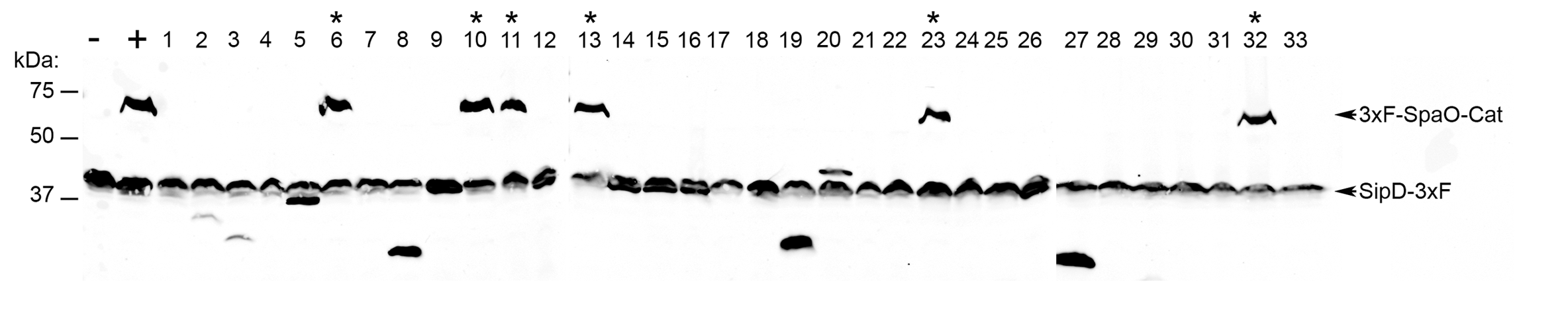 Figure G. An example of a western blot analysis of whole cell lysates of S. Typhimurium expressing different FLAG-epitope-tagged SpaOGTG(203)>GCG-cat fusion proteins to examine the stability of different mutants generated by error prone PCR and selected as type III secretion defective by the dot blot presented in Supplementary Figure S5. Only those mutants that expressed the full-length fusion protein (indicated by an asterisk *) were analyzed further.Table S1. Strains and plasmids used in these studies.Table S2. Data collected for the tomographic reconstruction of the Salmonella injectisome.Table S3. Mutagenesis results summaryStrainRelevant GenotypeReferenceSB1731spaO-3xFThis studySB2478spaO-3xF ∆spaOSThis studySB1681orgA-3xFPMID: 21292939 SB2230orgA-3xF ∆spaOThis studySB1682orgB-3xFPMID: 21292939 SB2231orgB-3xF ∆spaOThis studySB1680invC-3xFPMID: 21292939 SB2237invC-3xF ∆spaOThis studySB17413xF-spaOPMID: 21292939 SB21263xF-spaO ∆invCPMID: 21292939 SB21353xF-spaO ∆orgAPMID: 21292939 SB21363xF-spaO ∆orgBPMID: 21292939 SB24793xF-spaOL ∆spaOSThis studySB280814xH-3xF-spaOThis studySB279614xH-3xF-spaOL ∆spaOSThis studySB281714xH-3xF-spaO ∆orgBThis studySB281814xH-3xF-spaOL ∆spaOS ∆orgBThis studySB313714xH-3xF-spaOL 3xF-spaOS orgB-M45This studySB2131∆spaO sipA-M45This studySB26573xF-spaO sipA-M45This studySB26583xF-spaOD45V sipA-M45This studySB26593xF-spaOW53R sipA-M45This studySB26603xF-spaOV63D sipA-M45This studySB26613xF-spaOA74D sipA-M45This studySB26623xF-spaOE132G sipA-M45This studySB26633xF-spaOG157D sipA-M45This studySB26643xF-spaOL175P sipA-M45This studySB26653xF-spaOF236S sipA-M45This studySB26663xF-spaOL276P sipA-M45This studySB26673xF-spaOG289D sipA-M45This studySB2668∆spaO sipA-M45 sopB-M45This studySB26693xF-spaO sipA-M45 sopB-M45This studySB26713xF-spaOS51P sipA-M45 sopB-M45This studySB26743xF-spaOL67P sipA-M45 sopB-M45This studySB26773xF-spaOL129R sipA-M45 sopB-M45This studySB26763xF-spaOE132G sipA-M45 sopB-M45This studySB26833xF-spaOL176P sipA-M45 sopB-M45This studySB26843xF-spaOL234Q sipA-M45 sopB-M45This studySB26853xF-spaOW53R ∆spaOS sipA-M45 sopB-M45This studySB26863xF-spaOE132G ∆spaOS sipA-M45 sopB-M45This studySB26873xF-spaOF236S ∆spaOS sipA-M45 sopB-M45This studySB276114xH-3xF-spaO orgB-M45This studySB276614xH-3xF-spaOG289D orgB-M45This studySB277914xH-3xF-spaOL67 to TAGThis studySB279014xH-3xF-spaOL234 to TAGThis studySB279414xH-3xF-spaOL276 to TAGThis studySB279714xH-3xF-spaOG289D to TAGThis studySB279814xH-3xF-spaOL67 to TAG orgB-M45This studySB279914xH-3xF-spaOL67 to TAG invC-M45This studySB280014xH-3xF-spaOL276 to TAG orgB-M45This studySB280114xH-3xF-spaOL276 to TAG invC-M45This studySB280214xH-3xF-spaOG289D to TAG orgB-M45This studySB280314xH-3xF-spaOG289D to TAG invC-M45This studySB280914xH-3xF-spaOL276 to TAG ∆spaOSThis studySB3088mEos3.2-spaOL ∆spaOS minD::catThis studySB308914xH-3xF-spaOL mEos3.2-spaOS minD::catThis studySB313714xH-3xF-spaOL 3xF-spaOS orgB-M45  This studyPlasmid nameDescriptionReferencepSB3292pBAD24-hilAPMID: 21292939 pSB890R6Kori sacB tetRPMID: 7997169pSB4545pMut, mutagenesis plasmidThis study (see Fig S3)pSB5199pUC-IDT-3xFmutspaOSSynthesize for this study by IDTStraintomoparticle1SB1780  minD::cat (wild-type strain)WT147052742SB3088: PAFP-spaOV203A  minD::cat PAFP-spaOV203A 32718293SB3089: SpaOV203 PAFP-SpaOS minD::catSpaOV203 PAFP-SpaOS 45518154SB3049: SpaOL67P minD::cat SpaOL67P200775Total number of mutants obtained47Mutants with a single mutation23Mutants with two mutations17Mutants with three mutations6One mutant had a duplication and was discardedSingle mutantsChanged to# of times picked upCommentsAsp45Val1Ser51Pro1Trp53Arg1Val63Asp1Leu67Pro when single mutation, and to Gln in combination with other mutations4One single, 2 times in combination with Asn215 to Ile, and one time in combination with Glu219 to Lys and Lys241 to GluAla74Asp2Most likely siblingsLeu129Arg when single mutation, and to Pro in combination with Ile1562One single with 2 silent mutations, the other in combination with Ile156 to ValTrp130Arg when single mutation, and to Gly in combination with Asp207 to Val3One single, 1 single but in combination with a silent mutation, 1 in combination with Asp207 to ValGlu132Gly1Leu134His1Gly157Asp1Ile169Asn2In one of them was in combination with Ile202 to ThrLeu175Pro2One single, another in combination with Asn285 to SerLeu176Pro1Leu234Gln when single mutation, and to Pro in combination with Asp9 to Glu and Leu165 to Ser2One single, another in combination with Asp9 to Glu and Leu165 to SerPhe236Ser3Most likely siblingsLeu276Pro1Gly289Asp4Two times single, one time in combination with Ser99, one time in combination with Glu198 to GlyDouble mutantsLeu3 to Ser + Val184 to Asp1His25 to Asn + Ser64 to Pro1His25 was also mutated in combination with Leu120 and Leu245Arg11 to His + Leu120 to Ser1Leu120 was mutated two additional times in combination with other mutationsTrp50 to Gly + Val72 to Pro1Ser51, next to Trp50 was mutated as a single mutation, Ala 74, close to Val72 was also mutated as a single mutationLeu60 to Pro + Val197 to Asp1Both mutations are uniqueLeu67 to Gln + Asn215 to Ile2Leu67 was also picked up as a single mutationSer99 to Pro + Gly289 to Asp1Gly289 was picked 3 more time, two as a single mutation, another in combination with Glu198Pro108 Thr + Val237 to Asp1Phe236, next to Vale237, was mutation to Ser as a single mutationLeu120 to Ser + Ile177 to Val1Leu120 was mutated two additional times in combination with other mutationsLeu129 to Pro + Ile156 to Val1Leu129 was also picked up as a single mutation, and Trp130 was picked up as a single mutationTrp130 to Gly + Asp207 to Val1Trp130 was also picked up as a single mutation as well as Leu129Ile169 to Asn + Ile 202 to Thr1Ile169 was also picked up as a single mutationAsp173 to Glu + Lys241 to Met1Lys241 mutated to Glu in combination with two other mutations Leu67 to Gln and Glu219 to LysLeu175 to Pro + Asn285 to Ser1Asn285 was also picked up changed to Tyr in combination with Pro260; Leu175 was picked up by itself as a single mutationGlu198 to Gly + Gly289 to Asp1Gly289 was picked 3 more time, two as a single mutation, another in combination with Ser99Pro260 to Leu + Asn285 to Tyr1Asn285 was also picked up changed to Ser in combination with Leu175Triple mutantsAsp9 to Glu + Leu165 to Ser + Leu234 to Pro1Leu234 was also mutated to Gln as a single mutationHis25 to Leu + Leu120 to Val + Leu245 to Arg1His25 was also mutated in combination with Ser64, and Leu120 was mutated in combination with Arg11, and also in combination with Ile177Leu67 to Gln + Glu219 to Lys + Lys241 to Glu1Leu67 was picked up as a single mutation, Lys241 was picked up in combination with Asp173 in a double mutantPro56 to His + Arg102 to Leu + Leu288 to Ile1There are some single mutations closed to some of these mutationsPhe91 to Leu + Ser124 to Arg + Thr217 to Ser1Pro151 to Leu + Ile156 to Asn + Gln283 to His1Ile156 was also mutated in combination with Leu129, and also Gly157 was mutated as a single mutation